Launch TLT-455W (F) (с траверсой) Красный - гидравлический 4-х стоечный подъемник для регулировки развала-схождения. Грузоподъемность 5.5 тонн, имеет предустановленную траверсу 2,7 т с пневматическим управлением. Управление стопорами — пневматическое с центрального пульта. Подходит для всех датчиковых стендов и стендов 3D.Подъемник соответствует международным требованиям и стандартам по безопасности.Дизайн разработан на основе международных стандартов, идеально подходит для использования в профессиональных автомастерских как для работы со стендами сход-развал (в том числе для стендов 3D), так и для слесарных работ.Пневматическое управление стопорами и траверсой значительно ускоряют и упрощают работу на подъемнике.Удобная готовая комплектация подъемника: траверса грузоподъемностью 2,7 т и задние сдвижные платформы для проведения измерения геометрии и развал-схождения — входят в комплект.Места установки кругов оборудованы гладкими горизонтальными площадками, позволяющими производить компенсацию прокаткой при работе со стендами регулировки развала-схождения.Изменяемое расстояние колеи.Быстрое переоборудование подъемника из развального в слесарный и обратно позволяет сделать пост универсальным без увеличения износа задних сдвижных платформ.Защита от повреждения кабеля при подъеме, защитная блокировка в рабочей позиции, защита от перегрузки по весу, защита от повреждения электропроводки.КомплектацияПодъемник с гладкими трапами, 1 шт.Комплект задних сдвижных платформ, 1 шт (две платформы)Въездные трапы, 2 шт.Гидропневматическая траверса (2.7 тонны), 1 шт.Установочные размеры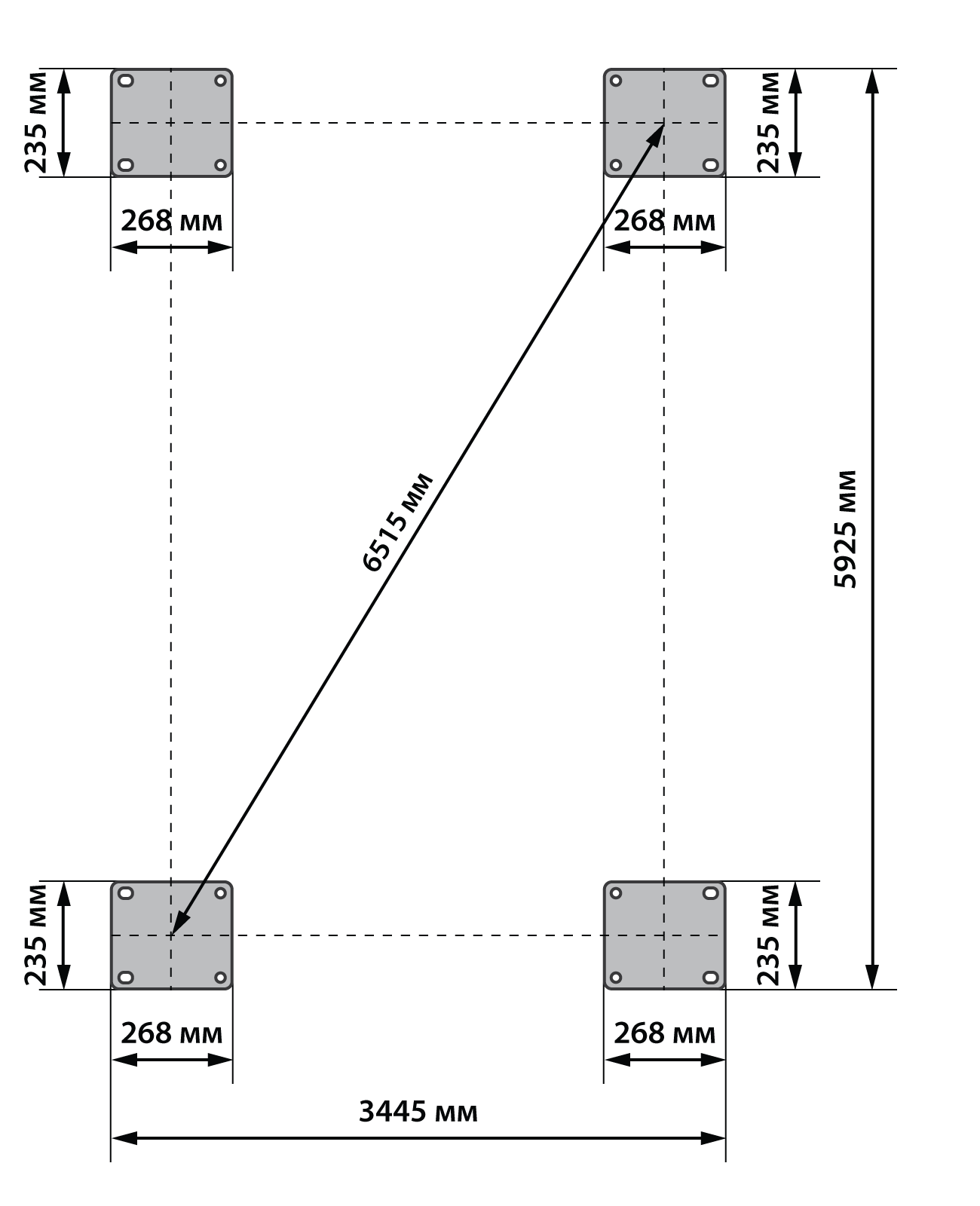 